ВСЕРОССИЙСКАЯ ОЛИМПИАДА ШКОЛЬНИКОВ ПО ТЕХНОЛОГИИ 2021–2022 уч. год Направление «Культура дома, дизайн и технологии» 9–10 классы Ответы и критерии оценивания Максимальное количество баллов за работу – 25. 2 № Ответы Комментарий Общая часть Общая часть 1 штангенциркуль линейка микрометр 1 балл 2 человек – знак человек – техника 1 балл (0,5 балла за каждый верный ответ). Если выбрано более 2 ответов – 0 баллов 3 капуста кольраби 1 балл 4 возможно 1 балл 53 × 45° 1 балл 6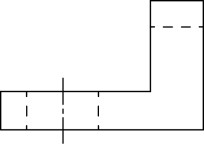 1 балл 7 электродвигатель 1 балл 8 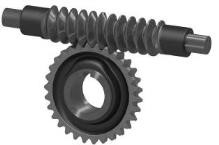 1 балл 9 55 Решение: Розничная цена набора 150 + 0,2 ∙ 150 = 180 рублей Денег хватает на 10000 : 180 ≈ 55,6 наборов Так как можно покупать только полные наборы, денег хватит на 55 наборов фетра. 1 балл 10 47 Решение: посчитаем площадь пластины: 120  2080 	152  1 102  1 202 	4	2	2 3200 200 50 56,25 	  3200 3,14 93,	75  3494,375см23494,375 см2 = 34,94375 дм2 34,94 дм2 Посчитаем 	площадь 	поверхности, 	которую 	нужно покрасить: 34,94 · 2 = 69,88 дм2 Посчитаем массу краски: 69,88 : 1,5  46,59 г 46,59  47 г 2 балла 1 1интернет вещей 1 балл 12 графен 1 балл 13 1 – самокат, 2 – скутер, 3 – сегвей 1 балл за полный ответ 14 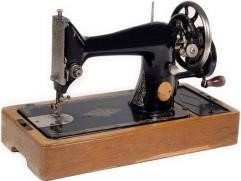 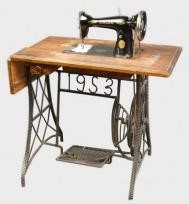 1 балл за полный ответ 15 гидроэлектростанция 1 балл 16 появились в ХХ веке 1 балл 17 прет-а-порте 1 балл 18 наружная, печатная, в СМИ 1 балл за полный ответ 19 правовые, педагогические 1 балл за полный ответ 20 белки, жиры, углеводы 1 балл за полный ответ 21 40 Решение: Для стороны 50 см потребуется 50 : 5 + 1 = 11 помпонов. Для всех 4 сторон потребуется 4 ∙ 11 = 44 помпона. Мы два раза посчитали помпоны в углах подушки, их 4. Полине потребуется 44 – 4 = 40 помпонов 1 балл 22 кинусайга 1 балл 23 178 200 Решение: Стоимость заказа складывается из стоимости ткани и стоимости доставки. При покупке у поставщика A стоимость заказа составляет 420 · 400 + 10200 = 168 000 + 10 200 = 178 200 руб. При покупке у поставщика Б стоимость ткани составляет  480 · 400 = 192 000 руб., что превышает 150 000 руб., поэтому доставка бесплатна. Таким образом, стоимость заказа 192 000 руб. При покупке у поставщика В стоимость заказа складывается из стоимости ткани 430 · 40 = 172 000 руб. и стоимости доставки: 172 000 + 8200 = 180 200 руб. Стоимость самого дешёвого варианта составляет 178 200 рублей 2 балла 